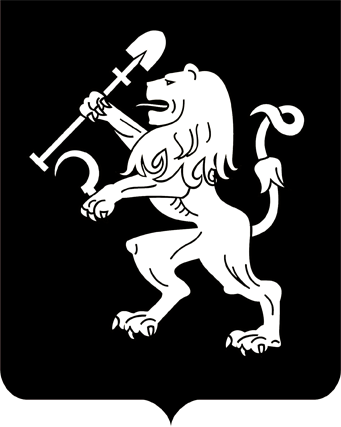 АДМИНИСТРАЦИЯ ГОРОДА КРАСНОЯРСКАПОСТАНОВЛЕНИЕО внесении изменений в постановление администрациигорода от 28.03.2024 № 252В целях совершенствования системы оплаты труда работников муниципальных учреждений, в соответствии со ст. 135, 144 Трудового кодекса Российской Федерации, руководствуясь ст. 41, 58, 59 Устава города Красноярска,ПОСТАНОВЛЯЮ:1. Внести в Примерное положение об оплате труда работников муниципального казенного учреждения города Красноярска «Ресурсно-технический центр», утвержденное постановлением администрации города от 28.03.2024 № 252, следующие изменения:1) абзац второй пункта 17 изложить в следующей редакции:«персональные выплаты: за продолжительность работы, за слож-ность, напряженность и особый режим работы, водителям автомобилей за осуществление перевозки обучающихся в муниципальных учреждениях, в целях обеспечения заработной платы работника учреждения               на уровне размера минимальной заработной платы, региональная          выплата;»;2) пункт 18 дополнить подпунктом 6 следующего содержания: «6) персональная выплата водителям автомобилей за осуществление перевозки обучающихся в муниципальных учреждениях устанавливается в размере 178% оклада (должностного оклада), ставки заработной платы.»;3) в абзаце двадцать третьем пункта 25 слова «автобусов,           осуществляющим перевозку детей» заменить словами «автомобилей, осуществляющим перевозку обучающихся в муниципальных учреждениях».2. Настоящее постановление опубликовать в газете «Городские новости» и разместить на официальном сайте администрации города.3. Постановление вступает в силу со дня его официального опубликования и применяется к правоотношениям, возникшим с 08.04.2024.Глава города                                                                               В.А. Логинов27.04.2024№ 391